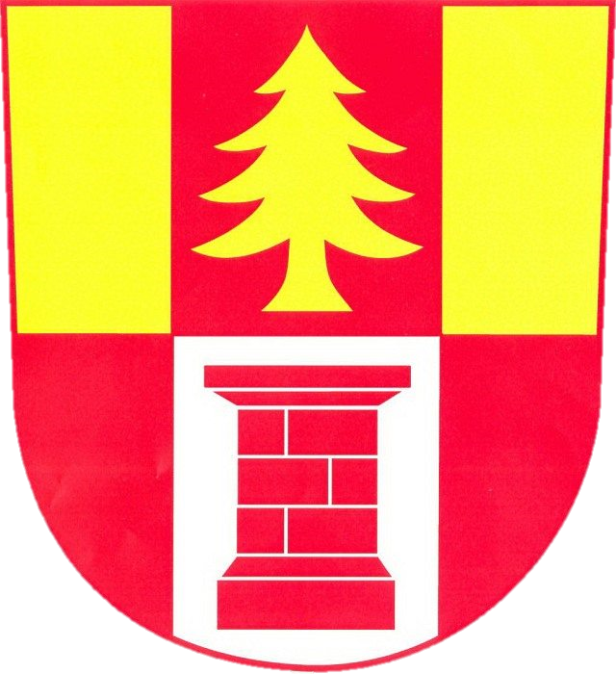 Nučický zpravodajprosinec 2018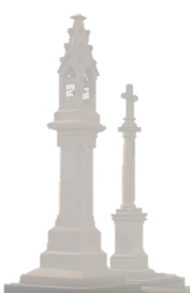 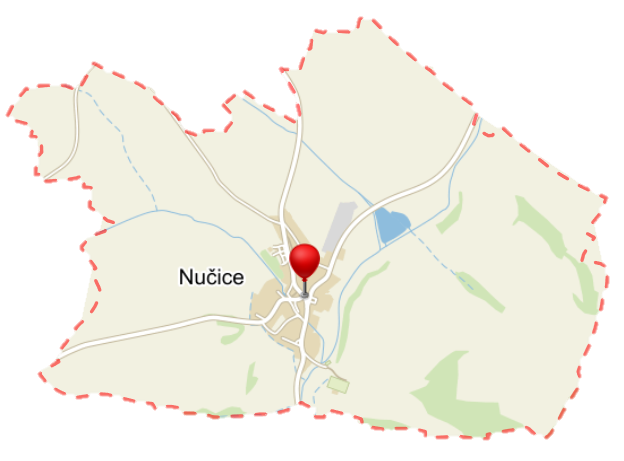 Čas vánočníRok se nám pomalu chýlí ke konci a je tu čas Vánoc. Střechy domů a pole jsou trochu bílé. Vánoční strom na návsi a světýlka v oknech připomínají, že brzo přijde Ježíšek, a svítí mu na cestu.Vánoce jsou svátky s křesťanskou tradicí spojenou s narozením Ježíše Krista, ale zahrnují i spoustu dalších tradic a zvyků. K Vánocům patří také vánoční dárky. Ale věřme, že největším dárkem je věnovat svým blízkým svůj čas a péči. Často při tomto předvánočním shonu slyšíme, jak Vánoce jsou svátky klidu a míru. Ano, je to čas, kdybychom si měli užívat se svými rodinami, pohovořit s příbuznými a známými i zavzpomínat na ty, kteří tu už s námi nejsou. Dovolte mi, abych Vám všem, jménem celého zastupitelstva obce Nučice, popřál krásné a klidné prožití vánočních svátků a zdraví, štěstí, lásku, úspěchy v osobním i pracovním životě v roce 2019. Při závěru roku chci poděkovat všem, kteří v uplynulém roce pomáhali obci při údržbě a opravách obecního majetku, ať na veřejných prostranstvích, na fotbalovém hřišti, na hasičské zbrojnici, na rybníku a při organizovaných brigádách i těm, kteří sami od sebe pomáhají, například péčí o rostliny nebo uklizením nepořádku. Závěrem děkuji zaměstnancům i zastupitelům obce, minulým i současným, za jejich práci pro naši obec.Jaromír Klihavec, starosta obceInformace z veřejného zasedání                               Zastupitelstva obce Nučice konaného dne 10.12.2018 Na tomto zasedání se zastupitelstvo zabývalo hlavně záležitostmi s ukončením roku 2018 a přípravou na rok 2019.Starosta informoval, že tak jako každý rok v prosinci proběhla na obecním úřadu dílčí kontrola hospodaření obce za rok 2018. Kontrolu provedli dne 7.12.2018 pracovníci krajského úřadu Středočeského kraje. V rámci kontroly nebyly zjištěny žádné nedostatky. Na přelomu roku se provádí inventarizace majetku obce. Zastupitelstvo obce schválilo plán inventarizace a složení inventarizační komise. Inventarizace majetku obce proběhne v prosinci a lednu.Zastupitelstvo schválilo nové smlouvy s obcí Radim na ukládání velkoobjemového směsného odpadu a bioodpadu v roce 2019. U směsného odpadu dochází ke zdražení o 50 korun (na 945,- Kč + DPH) a u bioodpadu o 30 korun (na 180,- Kč + DPH) za tunu odpadu.Zastupitelstvo obce vydalo novou vyhlášku obce o stanovení poplatku za likvidaci odpadu v roce 2019. Poplatek zůstává ve stejné výši 650,- Kč a pravidla výběru poplatku rovněž zůstávají stejná jako v tomto roce. Výdaje za odpady pro obec budou vyšší než příjmy o 30 až 40 tisíc korun, zastupitelé rozhodli tuto ztrátu pokrýt z rozpočtu obce.Dále zastupitelstvo stanovilo výši předplatného za Nučický zpravodaj ve výši 30 Kč na rok 2019.K ostatním cenám a poplatkům starosta sdělil, že se nemění. Vodné je nadále 38 Kč za m3. Roční poplatek za psa je 50 Kč za jednoho, pokud má někdo více psů, pak za druhého a každého dalšího po 100 Kč. Zastupitelstvo schválilo rozpočet obce na příští rok s příjmy 6,5 mil. Kč a výdaji 6,89 mil. Kč. Z výdajů tvoří běžné a povinné výdaje 5,1 milionů a 1,79 milionu jsou na opravy a stavební akce.V rámci příprav stavebních akcí zastupitelstvo schválilo smlouvu o smlouvě budoucí k umístění kabelů pro veřejné osvětlení do komunikací na pozemcích Středočeského kraje.  Zastupitelstvo obce schválilo zakázku na zprovoznění vodovodního řadu mezi parcelami pod bytovkami, kde se jeden vlastník pozemku chystá bydlet a stavět.Zastupitelé rozhodli ukončit adopci na našeho „Vaška“ Vinayaka Ambiga z Indie. V letošním roce neudělal zkoušku a odjel ze studií i od rodiny. Zatím nejsou žádné nové zprávy. Proto v lednu nebude již sbírka na Vaška otevřena. Zastupitelé zvažují, zda vybrat nějaký místní projekt, například hospic. Máte-li nějaké vlastní doporučení, můžete jej na obecním úřadu navrhnout.Informace obecního úřaduZaplacení poplatků na rok 2019Od středy 2.  ledna bude možné platit poplatky za odvoz odpadu, za psa, předplatné Nučického zpravodaje a vodné na obecním úřadu. Zároveň obdržíte známky na popelnice a svozový kalendář odpadů. Platby lze poslat i na účet obce a poté si jen dojít pro známky,  svozový kalendář a pytle na plasty. Odečty vodoměrů  Koncem prosince také končí čtvrtletí pro fakturaci vodného. Protože vodoměrné šachty máte zazimované, bude stav vodoměrů stanoven odhadem podle předchozí spotřeby a skutečné odečty vodoměrů budou prováděny až na jaře. Odečty elektroměrů  V prvním lednovém týdnu budou zaměstnanci ČEZu provádět odečty elektroměrů. Pokud víte, že nebudete v době odečtu přítomni, můžete na schránku nebo jiné viditelné místo přilepit lístek se stavem elektroměru.Svoz odpadů o Vánocích a po Novém roceVývoz popelnic – bude dodržen čtrnáctidenní cyklus. Příští termín je v úterý 25. prosince a další v úterý 8. ledna.Vývoz plastů – bude v pondělí 14. ledna. Sklo a papír – v souvislosti s oslavami bude více papíru i skla. Papír a sklo se vyváží v pravidelných intervalech. Prosíme, abyste posečkali s odkládáním papíru a skla, pokud budou plné kontejnery a nedávali to před kontejnery. UpozorněníObecní úřad dostal informaci, že v této oblasti se pohybují neznámí lidé. Upozorňujeme, abyste si zamykali a nedávali příležitost ke krádežím. Stalo se v obciVánoční besídka mateřské školy – velké díkyDne 6. prosince proběhla vánoční besídka dětí z MŠ KUŘÁTKA. Tímto bych chtěla poděkovat všem zaměstnancům školky, kteří se podíleli na přípravách.Paní učitelce Nikole, která zkouší divadlo s dětmi ve školce. Na besídce zahrály pohádku o „Dvanácti měsíčkách“. Všechny děti byly úžasné. Potlačily stud a trému a ukázaly se maminkám a tatínkům, někteří i babičkám.Další písnička byla od Johny Machetta a Teri Blitzen – Vánoční, převzatá do šikovných rukou paní ředitelky Markéty a paní učitelky Nikoly, které hrály na kytary a zpívaly. Společně s dětmi, které to doplnily o cinkot rolniček a společného zpěvu, nám vdechla vůni Vánoc a nastávajících příprav.Po vystoupení na nás s dětmi čekala dílnička, kde u stolů byly připraveny akce, kterých se zúčastnily i kuchařky z MŠ a mohli jsme si vyrobit překrásné vánoční věci.Akce se konala v místním hostinci, což bylo výhodné kvůli místu i pro děti, které mohly pracovat i s mikrofonem a měly dostatek místa pro realizaci svého umu. Chtěla bych tímto poděkovat celé MŠ, popřát hezké Vánoce a všem místním obyvatelům krásné vánoční svátky. Buďme k sobě ohleduplní, kdy jindy než právě teď o Vánocích.místní maminka a dcera, která hrála SRPEN 😊 Mikulášská nadílkaDne 2. prosince proběhla Mikulášské nadílka. Děkujeme „Nučickým ženám“ za zrealizování hezkého odpoledne jak pro dospělé, tak hlavně pro děti.Navštívil nás Mikuláš s čerty a hodným andělem. Děti se na chvilku zklidnily a přitiskly se k rodičům pro ochranu před pekelníkem😊.Po setmění jsme se přesunuli ke stromku, který se opět rozsvítil tradiční modrou barvou. Zněly koledy, ochutnali jsme spoustu dobrot od místních obyvatel.Děti odeslaly obrázky pro Ježíška, které předaly Mikulášovi. I přes nepřízeň počasí si každý mohl najít to krásné, co daný okamžik nabízel. místní maminka s rodinou Chystáme v obciTradiční „vánoční karetní turnaj prší“Na druhý svátek vánoční, ve středu 26. prosince od 17 hodin jste zváni na turnaj v této oblíbené karetní hře. Hrát se bude v hospodě na fotbalovém hřišti za sponzorského přispění Daniela Nováka. Silvestrovská zábava Obecní úřad Nučice zve všechny občany na posezení, tanec a společně strávený poslední večer roku do Hospody U Kubelků. K tanci bude hrát živá hudba, skupina Laria. Začátek ve 20 hodin. Vstupné 100 Kč.Novoroční ohňostroj s přípitkem Obecní úřad Nučice Vás zve na Nový rok od 17 hodin na ohňostroj na nučické návsi. Tentokrát jsme zvolili odpolední termín, aby si tuto oslavu mohli užít i ti, kteří budou vstup do nového roku trávit se svými blízkými, a hlavně naše děti.Vánoční posezení nejen pro pamětníkyVážení spoluobčané,dovolujeme si Vás co nejsrdečněji pozvat na vánoční posezení nejen pro pamětníky k 50. výročí Letních olympijských her v Mexiku 1968 s jejich přímým účastníkem, který tu žije mezi námi.Program: od 16 hodinpřipomenutí myšlenky OH a významná výročíukázky dokumentárních filmů ZOH v Grenoblu a LOH v Mexiku 1968 + připomínka našich úspěchůzajímavosti o našich reprezentantech, které se do filmových dokumentů nedostaly a pohled do zákulisí LOH v Mexiku 1968 očima přímého účastníka + diskuseMísto konání:Dne 27. prosince v zasedací místnosti Obecního úřadu Nučice, i s malým pohoštěním.PoděkováníZastupitelé obce děkují všem organizátorům, spolkům a mateřské školce za organizování kulturních, společenských i sportovních akcí v obci i za reprezentaci obce v okolí. Dále děkujeme paní Haně Pivoňkové za možnost využívání hospody a sálu při konání obecních akcí.Nučický kalendář:ve středu 26. prosince od 17 hodin turnaj v „prší“ v hospodě na hřištive čtvrtek 27. prosince od 16 hodin beseda s naším olympionikem na obecním úřaduv pondělí 31. prosince od 20 hodin Silvestrovská zábava v Hospodě U Kubelkův úterý 1. ledna od 17 hodin Novoroční ohňostroj s přípitkem na nučické návsiod středy 2. ledna je možné platit poplatky na rok 2019 a vyzvednout známky na popelnice na obecním úřaduod středy 2. ledna do pátku 4. ledna budou provádět zaměstnanci ČEZu odečty elektřiny v pondělí 14. ledna svoz plastů Nučický zpravodaj – měsíčník obce Nučice – Ročník 20 / Číslo 10 Vydáno dne 19.12.2018 - nákladem 150 výtisků – Obecním úřadem v Nučicích, č.p.2, 281 63 Kostelec n.Č.l.  IČ: 00235598 - č. účtu: 4823151/0100 KB Kolín – Evidováno MK ČR E-10635 www.obec-nucice.cz     ounucice@volny.cz